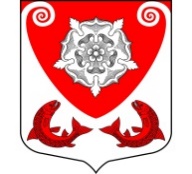 МЕСТНАЯ  АДМИНИСТРАЦИЯМО  РОПШИНСКОЕ СЕЛЬСКОЕ ПОСЕЛЕНИЕМО  ЛОМОНОСОВСКОГО  МУНИЦИПАЛЬНОГО РАЙОНА  ЛЕНИНГРАДСКОЙ ОБЛАСТИР А С П О Р Я Ж Е Н И Е№ 16/1-Рот 16.07.2021 г.В соответствии со статьями 169 и 184 Бюджетного кодекса Российской Федерации, решением Совета депутатов Ропшинского сельского поселения от 21.11.2014г № 22 «Об  утверждении Положения о бюджетном процессе в муниципальном образовании Ропшинское сельское поселение Ломоносовского муниципального района Ленинградской области», в целях организации составления проекта решения Совета депутатов МО Ропшинское сельское поселение «О бюджете МО Ропшинское сельское поселение на 2022 год и плановый период 2023 и 2024 годов», администрация сельского  поселенияПОСТАНОВЛЯЕТ:1. Утвердить прилагаемый план-график подготовки и представления документов и материалов, разрабатываемых при составлении проекта местного бюджета МО Ропшинское сельское поселение на 2022 год и плановый период 2023 и 2024 годов, согласно приложению.   	Настоящее постановление разместить на официальном сайте администрации Ропшинского сельского поселения.Контроль исполнения настоящего постановления оставляю за собой. Глава местной администрации Ропшинского сельского поселения                                                  М.М. Дзейгов  Об утверждении плана-графика составления проекта бюджета МО Ропшинское сельское поселение МО Ломоносовского муниципального района Ленинградской области на 2022 год и плановый период 2023 и 2024 годовУтвержден распоряжением местной администрации Ропшинского селького поселения МОЛомоносовского муниципального района Ленинградской области от  09 июля 2021 года №16/1-Р Утвержден распоряжением местной администрации Ропшинского селького поселения МОЛомоносовского муниципального района Ленинградской области от  09 июля 2021 года №16/1-Р Утвержден распоряжением местной администрации Ропшинского селького поселения МОЛомоносовского муниципального района Ленинградской области от  09 июля 2021 года №16/1-Р Утвержден распоряжением местной администрации Ропшинского селького поселения МОЛомоносовского муниципального района Ленинградской области от  09 июля 2021 года №16/1-Р Утвержден распоряжением местной администрации Ропшинского селького поселения МОЛомоносовского муниципального района Ленинградской области от  09 июля 2021 года №16/1-Р Утвержден распоряжением местной администрации Ропшинского селького поселения МОЛомоносовского муниципального района Ленинградской области от  09 июля 2021 года №16/1-Р Утвержден распоряжением местной администрации Ропшинского селького поселения МОЛомоносовского муниципального района Ленинградской области от  09 июля 2021 года №16/1-Р Утвержден распоряжением местной администрации Ропшинского селького поселения МОЛомоносовского муниципального района Ленинградской области от  09 июля 2021 года №16/1-Р Утвержден распоряжением местной администрации Ропшинского селького поселения МОЛомоносовского муниципального района Ленинградской области от  09 июля 2021 года №16/1-Р Утвержден распоряжением местной администрации Ропшинского селького поселения МОЛомоносовского муниципального района Ленинградской области от  09 июля 2021 года №16/1-Р Утвержден распоряжением местной администрации Ропшинского селького поселения МОЛомоносовского муниципального района Ленинградской области от  09 июля 2021 года №16/1-Р Утвержден распоряжением местной администрации Ропшинского селького поселения МОЛомоносовского муниципального района Ленинградской области от  09 июля 2021 года №16/1-Р План - график подготовки  проекта решения Совета депутатов "О бюджете муниципального образования Ропшинское сельское поселение Ломоносовского муниципального района Ленинградской области на 2022 год и плановый период 2023и 2024 годов" и необходимых документов и материалов к немуПлан - график подготовки  проекта решения Совета депутатов "О бюджете муниципального образования Ропшинское сельское поселение Ломоносовского муниципального района Ленинградской области на 2022 год и плановый период 2023и 2024 годов" и необходимых документов и материалов к немуПлан - график подготовки  проекта решения Совета депутатов "О бюджете муниципального образования Ропшинское сельское поселение Ломоносовского муниципального района Ленинградской области на 2022 год и плановый период 2023и 2024 годов" и необходимых документов и материалов к немуПлан - график подготовки  проекта решения Совета депутатов "О бюджете муниципального образования Ропшинское сельское поселение Ломоносовского муниципального района Ленинградской области на 2022 год и плановый период 2023и 2024 годов" и необходимых документов и материалов к немуПлан - график подготовки  проекта решения Совета депутатов "О бюджете муниципального образования Ропшинское сельское поселение Ломоносовского муниципального района Ленинградской области на 2022 год и плановый период 2023и 2024 годов" и необходимых документов и материалов к нему№п/пНаименование мероприятия, документа, показателя Ответственный исполнительПолучательСрок исполнения1Предложения по оптимизации расходов и увеличению доли расходов в программном формате Куратор муниципальных программ, Ответственные исполнители муниципальных программСектор финансов и бухгалтерского учетадо 05 августа 2Информация об оценке эффективности муниципальных программ муниципального образования Ропшинское сельское поселение за год. Предложения по оптимизации расходов и увеличению доли расходов в программном формате.Куратор муниципальных программ, Ответственные исполнители муниципальных программСектор финансов и бухгалтерского учетадо 05 августа 3 Реестр расходных обязательств главного распорядителя бюджетных средств Сектор финансов и бухгалтерского учетаСектор финансов и бухгалтерского учетадо 30 августа 4Ожидаемое исполнение бюджета по доходам за 2021 годСектор финансов и бухгалтерского учетаСектор финансов и бухгалтерского учетадо 30 августа 5Ожидаемое исполнение бюджета по расходам за 2021 годСектор финансов и бухгалтерского учетаСектор финансов и бухгалтерского учетадо 30 августа 6Прогнозные показатели доходов бюджета муниципального образования Ропшинское сельское поселение  (далее - местный бюджет) на 2022 год и на плановый период 2023 и 2024 годов по каждому администрируемому доходному источнику с пояснительной запиской Специалист по муниципальному имуществу (доходы от аренды имущества, от продажи имущества); специалист осуществляющий нотариальные действия (доходы от госпошлины); спецалист по ЖКХ (доходы от сборов за оформление документов на приватизацию муниципальных квартир); сектор финансов и бухгалтерского учета (прочие поступления)Сектор финансов и бухгалтерского учетадо 30 августа 7Прогноз поступлений источников финансирования дефицита бюджета на 2019 год и плановый период 2020 и 2021 годовСектор финансов и бухгалтерского учетаСектор финансов и бухгалтерского учетадо 30 августа 8Перечень главных администраторов доходов бюджетаСектор финансов и бухгалтерского учетаСектор финансов и бухгалтерского учетадо 30 августа 9Перечень главных администраторов источников финансирования дефицита бюджетаСектор финансов и бухгалтерского учетаСектор финансов и бухгалтерского учетадо 30 августа 10Заседание рабочей группы по вопросам формирования   доходовРабочая группа по формированию проекта бюджетаСектор финансов и бухгалтерского учетадо 30 августа 11Предложения для определения бюджетных ассигнований по бюджетным инвестициям в объекты капитального строительства; объему "дорожного фонда" Куратор муниципальных программ, Ответственные исполнители муниципальных программСектор финансов и бухгалтерского учетадо 30 августа 12Предложения по внесению изменений в перечень целевых статей расходов согласованные с ответственными исполнителями муниципальных программ, в части исполнения муниципальных программКуратор муниципальных программ, Ответственные исполнители муниципальных программСектор финансов и бухгалтерского учетадо 30 августа 13Налоговый потенциал доходов бюджета муниципального образования на 2020-2022 годы.                                                                                         Комитет финансов администрации МО Ломоносовский муниципальный районСектор финансов и бухгалтерского учетадо 30 августа 14Прогноз социально-экономического развития муниципального образования Ропшинское сельское поселение на среднесрочный периодСпециалист по муниципальному имуществу и экономикеСектор финансов и бухгалтерского учетадо 25 августа15Предварительные итоги социально-экономического развития муниципального образования муниципального образования Ропшинское сельское поселение Ломоносовского муниципального района Ленинградской области за истекший период текущего финансового года и  ожидаемые итоги социально-экономического развития  за текущий финансовый годСпециалист по муниципальному имуществу и экономикеСектор финансов и бухгалтерского учетадо 25 августа16Предложения по основным подходам к формированию бюджетной политики на 2022-2023 годы:                                                                                -  объем бюджетных инвестиций в объекты капитального строительства;                                                                           - дорожный фонд;                                                                                                     - размер резервного фонда администрации муниципального образования ;                                                                                                         - размер индексации расчетной величины для расчета должностных окладов работников муниципальных бюджетных и казенных учреждений;                                                                                                   - размер индексации месячного денежного содержания муниципальным  служащим;                                                                                                                    - индексация прочих расходов;                                                                                          - расходы на реализацию указов Президента Российской Федерации.Рабочая группаРабочая группадо 25 августа17Расчет общих (предельных) объемов бюджетных ассигнований на исполнение расходных обязательств в 2020 году и плановом периоде 2021 и 2022 годов по главным распорядителям бюджетных средствСектор финансов и бухгалтерского учетаСектор финансов и бухгалтерского учетадо 28 августа18Заседание рабочей группы по вопросам формирования бюджета: 1) по вопросам формирования источников финансирования бюджета, 2) по вопросу  объема расходов на очередной финансовый год и плановый период, 3) по вопросу обсуждения основных подходов к формированию бюджетной политики на 2020-2022 годы, 4) основных параметров местного бюджета на 2020 год и плановый период 2021 и 2022 годовРабочая группа по формированию проекта бюджетадо 05 сентября19Формирование основных параметров проекта бюджета муниципального образования Ропшинское сельское поселение на 2020-2022 годы (уточнение данных по результатм заседания рабочей группы)Сектор финансов и бухгалтерского учетадо 10 сентября20Подготовка Постановления об утверждении основных параметров проекта бюджета на 2020-2022 годы и предельных объемов бюджетных ассигнований в разрезе главных распорядителей бюджетных средствСектор финансов и бухгалтерского учетадо 10 сентября21Утверждение основных параметров проекта бюджета на 2020-2022 годы и предельных объемов бюджетных ассигнований (в форме Постановления)Глава администрации, Заместитель главы администрациидо 12 сентября22Основные направления налоговой политики на 2020 - 2022 годыСектор финансов и бухгалтерского учетаСектор финансов и бухгалтерского учетадо 25 сентября23Формирование в "АЦК - Планирование" бюджетных заявок на изменение ассигнований в соответствии с доведенными предельными объемами бюджетных ассигнованийСектор финансов и бухгалтерского учетаСектор финансов и бухгалтерского учетадо11 октября24Представление обоснований бюджетных ассигнований (ОБАСов) в соответствии с доведенными предельными объемами бюджетных ассигнованийКуратор муниципальных программ, Ответственные исполнители муниципальных программСектор финансов и бухгалтерского учетадо 11 октября25Представление заявок на дополнительную потребность, выходящую за пределы доведенных предельных объемов бюджетных ассигнований с ОБАСамиКуратор муниципальных программ, Ответственные исполнители муниципальных программСектор финансов и бухгалтерского учетадо 12 октября26Формирование  в "АЦК - Планирование" сводных бюджетных заявок на изменение ассигнований в соответствии с доведенными предельными объемами бюджетных ассигнованийСектор финансов и бухгалтерского учетаСектор финансов и бухгалтерского учетадо 22 октября27Рассмотрение заявок главных распорядителей бюджетных средств на дополнительную потребность, выходящую за пределы доведенных предельных объемов бюджетных ассигнований, и составление перечня несогласованных вопросовСектор финансов и бухгалтерского учета, Рабочая группа по формированию проекта бюджетаСектор финансов и бухгалтерского учетадо 22 октября28Проведение "ручейков" с главными распорядителями бюджетных средств по дополнительной потребности, выходящей за пределы доведенных предельных объемов  бюджетных ассигнованийГлавные распорядители бюджетных средств,  Рабочая группа по формированию проекта бюджетаСектор финансов и бухгалтерского учетадо 23-25 октября29Заседание рабочей группы  по вопросам формирования проекта бюджета. Рассмотрение дополнительной потребности в разрезе главных распорядителей бюджетных средств. Принятие решения о корректировке (уменьшению, увеличению) прогнозируемого объема доходов местного бюджета, прогнозируемого объема расходов.Рабочая группа по формированию проекта бюджетаСектор финансов и бухгалтерского учетадо 26 октября30Уточнение основных параметров  проекта бюджета муниципального образования Ропшинское сельское поселение Ломоносовского муниципального района Ленинградской области на 2022-2024 годы  по результатам заседания рабочей группыСектор финансов и бухгалтерского учета, Рабочая группа по формированию проекта бюджетаСектор финансов и бухгалтерского учетадо 27 октября31Подготовка проекта Постановления об утверждении уточненных основных параметрах проекта бюджета на 2022-2024 годы и уточненных предельных объемах бюджетных ассигнований в разрезе ГРБСовСектор финансов и бухгалтерского учета, Рабочая группа по формированию проекта бюджетаСектор финансов и бухгалтерского учетадо 27 октября32Утверждение уточненных основных параметров проекта бюджета на 2022-2024 годы и уточненных предельных объемов бюджетных ассигнований (в форме Постановления)Глава администрации, Заместитель главы администрацииСектор финансов и бухгалтерского учетадо 28 октября33Доведение уточненных предельных объемов бюджетных ассигнований на 2022 год и плановый период 2023 и 2024 годов до ответственных исполнителей муниципальных программ Сектор финансов и бухгалтерского учетаСектор финансов и бухгалтерского учетадо 28 октября34Реестр источников доходов местного бюджета Сектор финансов и бухгалтерского учетаСектор финансов и бухгалтерского учетадо 30 октября35Приведение в соответствие бюджетной заявки на изменение ассигнований в соответствии с доведенными уточненными объемами бюджетных ассигнованийСектор финансов и бухгалтерского учетаСектор финансов и бухгалтерского учетадо 31 октября36Представление обоснований бюджетных ассигнований (ОБАСов) на дополнительную потребностьКуратор муниципальных программ, Ответственные исполнители муниципальных программСектор финансов и бухгалтерского учетадо 31 октября37Проверка уточненных бюджетных заявок на изменение ассигнований на 2022 год и на плановый период 2023 и 2024 годов. Формирование в "АЦК - Планирование" уточненных сводных бюджетных заявок Сектор финансов и бухгалтерского учетаСектор финансов и бухгалтерского учетадо 01 ноября38Паспорта муниципальных программКуратор муниципальных программ, Ответственные исполнители муниципальных программСектор финансов и бухгалтерского учетадо 15 сентября39Формирование приложений к проекту решения о бюджете  по расходам  Сектор финансов и бухгалтерского учетаСектор финансов и бухгалтерского учетадо 07 ноября40Формирование приложения к проекту бюджета "Бюджетные инвестиции в объекты муниципальной собственности муниципального образования  Ломоносовский муниципальный район Ленинградской области на 2022 год"  Сектор финансов и бухгалтерского учетаСектор финансов и бухгалтерского учетадо 07 ноября41Программа муниципальных гарантий на 2022-2024 годыСектор финансов и бухгалтерского учетаСектор финансов и бухгалтерского учетадо 10 ноября42Программа муниципальных заимствований на 2022-2024годыСектор финансов и бухгалтерского учетаСектор финансов и бухгалтерского учетадо 10 ноября43Основные направления бюджетной и налоговой политики на 2022-2024 годыСектор финансов и бухгалтерского учетаСектор финансов и бухгалтерского учетадо 10 ноября44Формирование проекта решения Совета депутатов  МО Ропшинское селькое поселение "О бюджете на 2022-2024 годы"Сектор финансов и бухгалтерского учетаСектор финансов и бухгалтерского учетадо 10 ноября 45Формирование проекта постановления администрации МО Ропшинское селькое поселение "О проекте решения о бюджете"Сектор финансов и бухгалтерского учетаСектор финансов и бухгалтерского учетадо 10 ноября46Утверждение постановления администрации МО Ропшинское селькое поселение "О проекте решения о бюджете"Глава администрации, Заместитель главы администрацииСектор финансов и бухгалтерского учетадо 11 ноября47Подготовка пояснительной записки с расчетами к проекту решенияСектор финансов и бухгалтерского учетаСектор финансов и бухгалтерского учетадо14 ноября48Формирование полного комплекта документов к проекту решения Совета депутатов "О бюджете на 2022 год и плановый период 2023-2024 годы"Сектор финансов и бухгалтерского учетаСектор финансов и бухгалтерского учетадо 14 ноября49Направление проекта решения Совета депутатов МО Ропшинское селькое поселение "О бюджете на 2022 год и плановый период 2023-2024 годы" в главе администрации для внесения в Совет депутатовСектор финансов и бухгалтерского учетаСектор финансов и бухгалтерского учетадо14 ноября50Направление проекта решения Совета депутатов МО Ропшинское селькое поселение "О бюджете на 2022 год и плановый период 2023-2024 годы" в Совет депутатовГлава администрации, Заместитель главы администрацииСектор финансов и бухгалтерского учетадо 15 ноября